尊敬的先生/女士：1	我谨通知您，由波兰数字事务部承办的国际电联“5G、电磁场与健康”讲习班将于2017年12月5日在波兰华沙哥白尼科学中心（Copernicus Science Centre）举行。2	讲习班将仅用英文进行。3	国际电联成员国、部门成员、部门准成员和学术机构以及国际电联成员国中愿参加此工作的任何个人均可参加此讲习班。这里所指的“个人”亦包括作为国际、区域性和国家组织成员的个人。讲习班不收取任何费用，但亦不提供与会补贴。4	为期一天的讲习班将向政策制定机构和其他利益攸关方介绍5G、电磁场（EMF）与健康问题的概况，特别以波兰为关注重点，并将确定供ITU-T第5研究组 – 环境、气候变化与循环经济 – 考虑的多项行动。5	讲习班相关信息将在活动网站上提供。该网站将随时更新，增添或修改相关信息。请与会者定期查看最新信息。6	会场将提供无线局域网设施。7	所有计划参加讲习班的与会者都必须进行注册。请在11月30日之前填妥此处的在线注册表。请注意，此讲习班的与会者必须进行预注册，且预注册仅以在线方式进行。8	如有需要，必须至少在抵达波兰之日的一个月前向驻贵国的波兰代表机构（使馆或领事馆）申请签证。如果贵国没有此类机构，则请向驻离出发国最近的国家的此类机构申请并领取。需要个人邀请函申请签证的代表请发送电子邮件至tsbevents@itu.int。顺致敬意！（原件已签）电信标准化局主任李在摄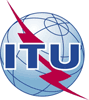 国 际 电 信 联 盟电信标准化局国 际 电 信 联 盟电信标准化局2017年11月7日，日内瓦2017年11月7日，日内瓦文号：电信标准化局第60号通函
TSB Events/CB电信标准化局第60号通函
TSB Events/CB致：-	国际电联各成员国主管部门；-	ITU-T部门成员；-	ITU-T部门准成员；-	国际电联学术成员致：-	国际电联各成员国主管部门；-	ITU-T部门成员；-	ITU-T部门准成员；-	国际电联学术成员联系人：Cristina BuetiCristina Bueti致：-	国际电联各成员国主管部门；-	ITU-T部门成员；-	ITU-T部门准成员；-	国际电联学术成员致：-	国际电联各成员国主管部门；-	ITU-T部门成员；-	ITU-T部门准成员；-	国际电联学术成员电话：+41 22 730 6301+41 22 730 6301致：-	国际电联各成员国主管部门；-	ITU-T部门成员；-	ITU-T部门准成员；-	国际电联学术成员致：-	国际电联各成员国主管部门；-	ITU-T部门成员；-	ITU-T部门准成员；-	国际电联学术成员传真：+41 22 730 5853+41 22 730 5853致：-	国际电联各成员国主管部门；-	ITU-T部门成员；-	ITU-T部门准成员；-	国际电联学术成员致：-	国际电联各成员国主管部门；-	ITU-T部门成员；-	ITU-T部门准成员；-	国际电联学术成员电子邮件：tsbevents@itu.inttsbevents@itu.int抄送：-	ITU-T各研究组正副主席；-	电信发展局主任；-	无线电通信局主任抄送：-	ITU-T各研究组正副主席；-	电信发展局主任；-	无线电通信局主任事由：国际电联“5G、电磁场与健康”讲习班（2017年12月5日，波兰华沙）国际电联“5G、电磁场与健康”讲习班（2017年12月5日，波兰华沙）国际电联“5G、电磁场与健康”讲习班（2017年12月5日，波兰华沙）国际电联“5G、电磁场与健康”讲习班（2017年12月5日，波兰华沙）